Pytanie 1.W związku z ustaleniem przez Zamawiającego kryterium oceny ofert „Czas reakcji na sprawdzenie prawidłowości wskazań układu pomiarowo-rozliczeniowego w miejscu jego instalacji” Wykonawca wskazuje, że jest to kryterium, które w sposób nieuzasadniony narusza uczciwą konkurencję w postępowaniu. Wykonawca wskazuje, że co prawda Zamawiający ma sporą dowolność w kreowaniu dokumentacji postępowania, w tym w szczególności w ustaleniu kryteriów oceny ofert, jednak nie może działać z naruszeniem przepisów ustawy z dnia 29 stycznia 2004 r. Prawo zamówień publicznych (t.j. Dz. U. z 2019  r. poz. 1843  – dalej „ustawa PZP”) oraz ogólnych zasad takich jak konkurencyjność, czy proporcjonalność. Jedna z zasad prowadzenia postępowania, to zasada wymieniona w art. 7 ust. 1 ustawy PZP, zgodnie z którą zamawiający przygotowuje i przeprowadza postępowanie o udzielenie zamówienia w sposób zapewniający zachowanie uczciwej konkurencji i równe traktowanie wykonawców oraz zgodnie z zasadami proporcjonalności i przejrzystości. Zasada ta powinna być stosowana przez Zamawiającego na wszystkich etapach postępowania: od jego przygotowania, określenia warunków udziału w postępowaniu oraz kryteriów oceny ofert, poprzez samą ocenę i wybór oferty najkorzystniejszej. Oznacza to, że ustalając m.in. kryteria oceny ofert (art. 91 ustawy PZP), Zamawiający ma obowiązek zapewnienia ich niedyskryminującego charakteru. Tak m.in. orzekła KIO w wyroku z 14 sierpnia 2013 r. (KIO 1819/13, KIO 1835/13, KIO 1893/13):„Zamawiający ma prawo do ustalenia takich kryteriów oceny ofert, które są niezbędne do dokonania wyboru oferty w największym stopniu spełniającej cele prowadzonego postępowania. Przepis art. 91 ust. 2 Pzp nie określa zamkniętego katalogu kryteriów, jakimi można się kierować przy wyborze oferty. Prawo to doznaje jednak pewnych ograniczeń w kontekście zasady uczciwej konkurencji i równego traktowania wykonawców. Zasada powyższa wyraża się bowiem m.in. w obowiązku jednakowego traktowania wszystkich wykonawców (a więc również oceny ich ofert wg tych samych zasad) oraz prowadzenia postępowania w sposób pozwalający na zweryfikowanie prawidłowości postępowania zamawiającego, w tym w zakresie oceny ofert. Ocena ofert w zgodzie z zasadą uczciwej konkurencji i równego traktowania wykonawców może być dokonana tylko przy użyciu jasno opisanych, mierzalnych kryteriów oraz dokładnie określonego sposobu ich stosowania. Opis kryteriów oceny ofert oraz opis sposobu oceny ofert, zgodnie z zasadą określoną w art. 7 ust. 1 Pzp musi zapewniać obiektywną ocenę oraz porównywalność złożonych ofert, dając tym samym wykonawcom możliwość weryfikacji prawidłowości dokonanej oceny i wyboru oferty najkorzystniejszej (vide wyrok Sądu Okręgowego w Warszawie z dnia 18 marca 2004 r., sygn. akt V Ca 264/04)”.Wykonawca zwraca uwagę Zamawiającego na okoliczność, że właścicielem układów pomiarowo-rozliczeniowych jest Veolia Energia Warszawa S.A., , a termin wykonania sprawdzenia, który Zamawiający określił jako kryterium oceny ofert zależy właśnie od właściciela urządzeń. Powyższe oznacza, że ww. kryterium w sposób oczywisty faworyzuje tylko jednego wykonawcę (w nieuzasadniony sposób stwarza jego przewagę nad konkurentami), co jest niezgodne z zasadą wyrażoną w art. 7 ust. 1 ustawy PZP. Kryteria oceny ofert nie mogą bez powodu ograniczać, czy eliminować konkurencji. Tymczasem sposób ukształtowania poszczególnych kryteriów w postępowaniu oraz ich waga może w konsekwencji doprowadzić do sytuacji, w której to właśnie kryterium „Czas reakcji na sprawdzenie prawidłowości wskazań układu pomiarowo-rozliczeniowego w miejscu jego instalacji” będzie miało decydujące znaczenie dla wyboru oferty najkorzystniejszej.Mając na uwadze powyższe Wykonawca zwraca się z pytaniem, czy Zamawiający wyraża zgodę na ukształtowanie kryteriów oceny ofert w postępowaniu w sposób zgody z wymaganiami ustawy PZP, tj. poprzez wykreślenie kryterium „Czas reakcji na sprawdzenie prawidłowości wskazań układu pomiarowo-rozliczeniowego w miejscu jego instalacji” i w konsekwencji wybór innego pozacenowego kryterium?ODPOWIEDŹ:Zamawiający dokonuje zmiany w SIWZ poprzez wykreślenie kryterium „Czas reakcji na sprawdzenie prawidłowości wskazań układu pomiarowo-rozliczeniowego w miejscu jego instalacji”. Zmienią się dotychczasowe kryteria oceny ofert:Było:Cena - 60%Zadeklarowany czas sprawdzenia prawidłowości wskazań układu pomiarowo-rozliczeniowego – 
20 %termin płatności faktury VAT - 10%zatrudnienie na umowę o pracę min. 1 osoby ze stwierdzeniem stopnia niepełnosprawności na min. ½ etatu - 10%Zostaje zmienione na:Cena - 60%termin płatności faktury VAT - 30%zatrudnienie na umowę o pracę min. 1 osoby ze stwierdzeniem stopnia niepełnosprawności na min. ½ etatu - 10%Pytanie 2.Czy Zamawiający wyraża zgodę na otrzymywanie faktur za pośrednictwem poczty elektronicznej?ODPOWIEDŹ:Zamawiający wyraża zgodę na przesyłanie e-faktur za pośrednictwem poczty elektronicznej. Adresem skrzynki dla e-faktur jest NIP m.st. Warszawy.Pytanie 3. Prosimy o zmianę zapisu w par. 5 ust. 13 wzoru umowy. Powinno być „Za termin zapłaty Strony uznają datę uznania rachunku bankowego Wykonawcy”.ODPOWIEDŹ: Zamawiający zmienia treść zapisu w § 5 ust. 13 Umowy na następującą:„Za termin zapłaty uznaje się dzień, w którym zostanie uznany rachunek bankowy Wykonawcy”Pytanie 4. Czy Zamawiający wyraża zgodę na dołączenie do umowy załącznika „Zapotrzebowanie na dostawę energii cieplnej” w którym znajdą się parametry techniczne, niezbędne do prawidłowej realizacji umowy (np. granica własności i eksploatacji) lub rozszerzenie załącznika nr 3 do SIWZ o brakujące informacje?ODPOWIEDŹ:Zamawiający wyraża zgodę na dołączenie do umowy załącznika „Zapotrzebowanie na dostawę energii cieplnej” według wzoru Wykonawcy.Pytanie 5. Czy Zamawiający ma świadomość funkcjonowania cennika usług dodatkowych za usługi wykraczające poza przedmiot zamówienia (np. za regulację węzła w przypadku zmiany mocy zamówionej)?ODPOWIEDŹ:Zamawiający zaakceptuje cennik usług zewnętrznych i usług dodatkowych.Pytanie 6. Odnośnie Szczegółowego opisu przedmiotu zamówienia (Załącznika nr 3 do SIWZ) oraz §1 Umowy (Załącznik nr 4 do SIWZ), proszę o odpowiedź czy Zamawiający akceptuje zlecenie na dostawę ciepła (wzory w załączeniu), jako Załączniki do Umowy, pozwalające na precyzyjne określenie technicznych warunków dostaw ciepła. Jeśli Zamawiający nie wyraża zgody, proszę o uzupełnienie o informacje na temat własności regulatora , własności regulatora pogodowego oraz miejsce rozgraniczenia własności.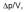 ODPOWIEDŹ: Zamawiający zaakceptuje Zlecenie na dostawę ciepła według wzoru Wykonawcy.Pytanie 7.W nawiązaniu do § 3 Umowy (Załącznik nr 4 do SIWZ), § 5 ust. 1 Umowy (Załącznik nr 4 do SIWZ), prosimy o dodanie, iż „za monitorowanie wydatkowanych środków odpowiada Zamawiający”.ODPOWIEDŹ: Zamawiający przychyla się do proponowanej zmiany treści zapisu w § 5 ust. 1 Umowy.§ 5 ust. 1 zostanie uzupełniony o zapis: „Za monitorowanie wydatkowanych środków odpowiada Zamawiający”.Pytanie 8.Odnośnie § 5 ust. 2 Umowy (Załącznik nr 4 do SIWZ), oraz w nawiązaniu do Formularza ofertowego i Formularza cenowego (Załączniki 1 i 1a do SIWZ) proszę o odpowiedź czy Zamawiający akceptuje Cennik usług zewnętrznych i opłat dodatkowych (druk w załączeniu). Wyjaśniamy, iż usługi okołociepłownicze (np. zmiana nastawy automatyki pogodowej) są usługami komercyjnymi, za realizację których Wykonawca obciąża Zamawiającego zgodnie z wyżej wymienionym cennikiem.ODPOWIEDŹ:Zamawiający zaakceptuje cennik usług zewnętrznych i usług dodatkowych.Pytanie 9.Odnośnie § 5 ust. 9,12 i 13 Umowy (Załącznik nr 4 do SIWZ), prosimy o informację czy Zamawiający akceptuje e-fakturę? Wyjaśniamy, iż Wykonawca nie ma wpływu na pracę jednostek dostarczających korespondencję, a tym samym na termin jej dostarczenia.ODPOWIEDŹ:Zamawiający wyraża zgodę na przesyłanie e-faktur za pośrednictwem poczty elektronicznej. Adresem skrzynki dla e-faktur jest NIP m.st. Warszawy.Pytanie 10.W nawiązaniu do § 5 ust. 13 Umowy (Załącznik nr 4 do SIWZ), prosimy o zmianę zapisu na: „Strony za dzień zapłaty wskazują dzień obciążenia rachunku bankowego Wykonawcy”.ODPOWIEDŹ: Zamawiający zmienia treść zapisu w § 5 ust. 13 Umowy na następującą:„Za termin zapłaty uznaje się dzień, w którym zostanie uznany rachunek bankowy Wykonawcy”Pytanie 11. Odnośnie § 5 ust. 8 Wzoru Umowy (Załącznik nr 4 do SIWZ), proszę o zmianę treści zapisu, tj. z „Odbiorca faktury” na „Adresat faktury”.ODPOWIEDŹ:Zamawiający nie wyraża zgody na zmianę zapisu, ponieważ Szkoła Podstawowa nr 195 im. Króla Maciusia jest odbiorcą i płatnikiem faktury natomiast nabywcą jest Miasto Stołeczne Warszawa jako adresat.Pytanie 12.Odnośnie § 10 Wzoru Umowy (Załącznik nr 4 do SIWZ), Wykonawca prosi o doprecyzowanie zapisu poprzez dodanie adresu mailowego na adres: upr.awaria@veolia.com.ODPOWIEDŹ:Zamawiający nie wyraża zgody na wpisanie podanego adresu mailowego do Umowy. 
Zamawiający zaakceptuje w § 10 następujący zapis:„W przypadku pisemnego zgłoszenia przez Zamawiającego na adres mailowy Wykonawcy:……………………………………………. zastrzeżenia wskazań układu pomiarowo-rozliczeniowego, Wykonawca zobowiązany jest do:”Pytanie 13.Zwracamy się z prośbą o przyjęcie jako załącznika do umowy obowiązku informacyjnego, wynikającego z przepisów Rozporządzenia Parlamentu Europejskiego i Rady (UE) 2016/679 z dnia 27 kwietnia 2016 r. w sprawie ochrony osób fizycznych w związku z przetwarzaniem danych osobowych i ich swobodnego przepływu. (wzór w załączeniu).ODPOWIEDŹ: Zamawiający zaakceptuje dodanie załącznika do umowy obowiązku informacyjnego według wzoru Wykonawcy.Pytanie 14.Prosimy o precyzyjne określenie sposobu zaokrąglania cen. W SIWZ nie ma zapisu, który mówiłby o tym, że obliczenia dokonywane będą z dokładnością do dwóch miejsc po przecinku i oznacza to, że cenę zaokrągla się do pełnych groszy, przy czym końcówki poniżej 0,5 grosza i wyższe zaokrągla się do 1 grosza.ODPOWIEDŹ: Przedmiotowe dane dotyczące sposobu zaokrąglania cen znajdują się w Dziale XII pkt 9 SIWZ.